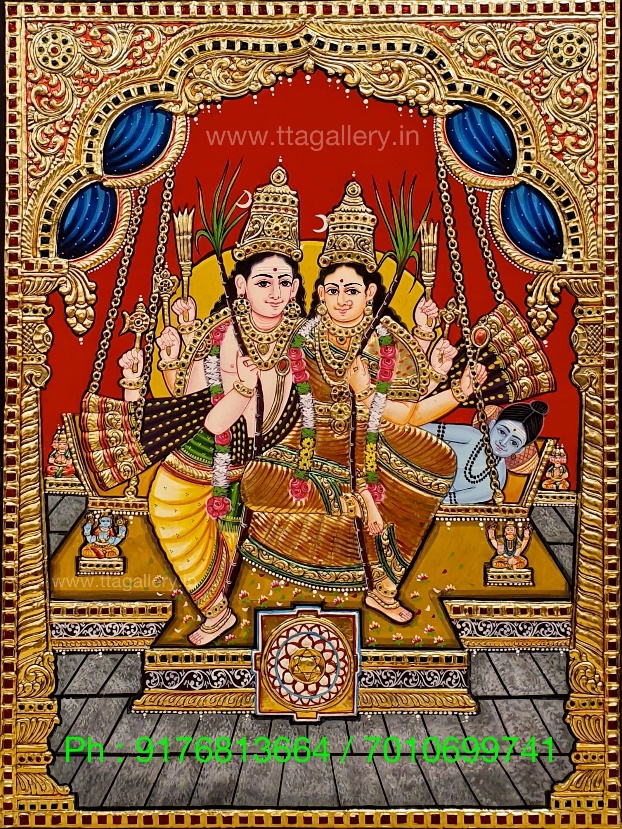 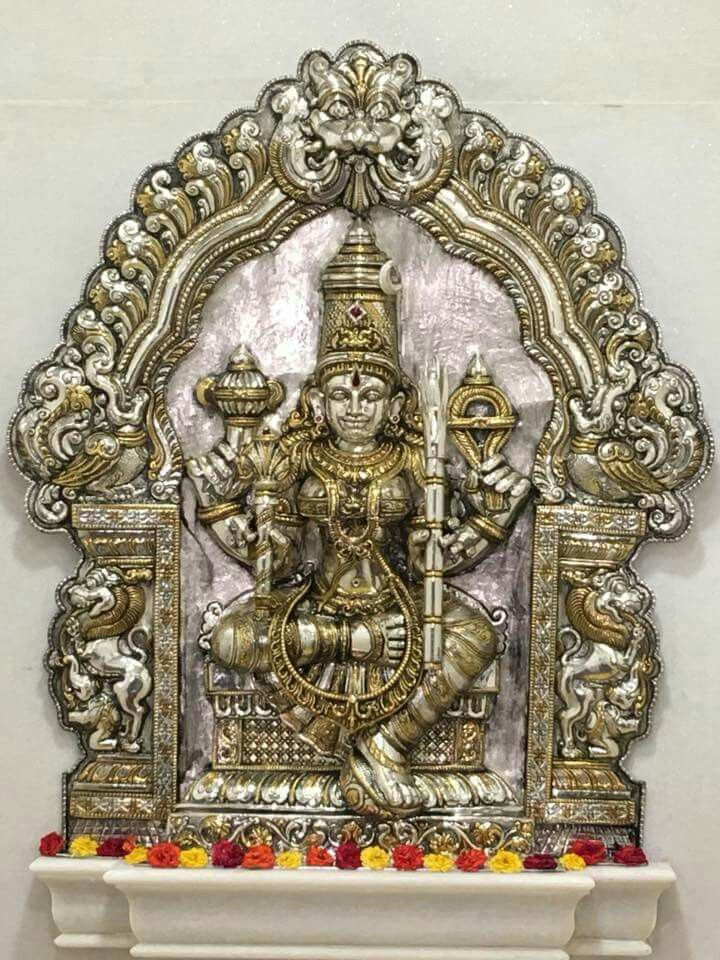 



			


			





			


			


			


			


			
			
			
			
			



			


			


			


			


			
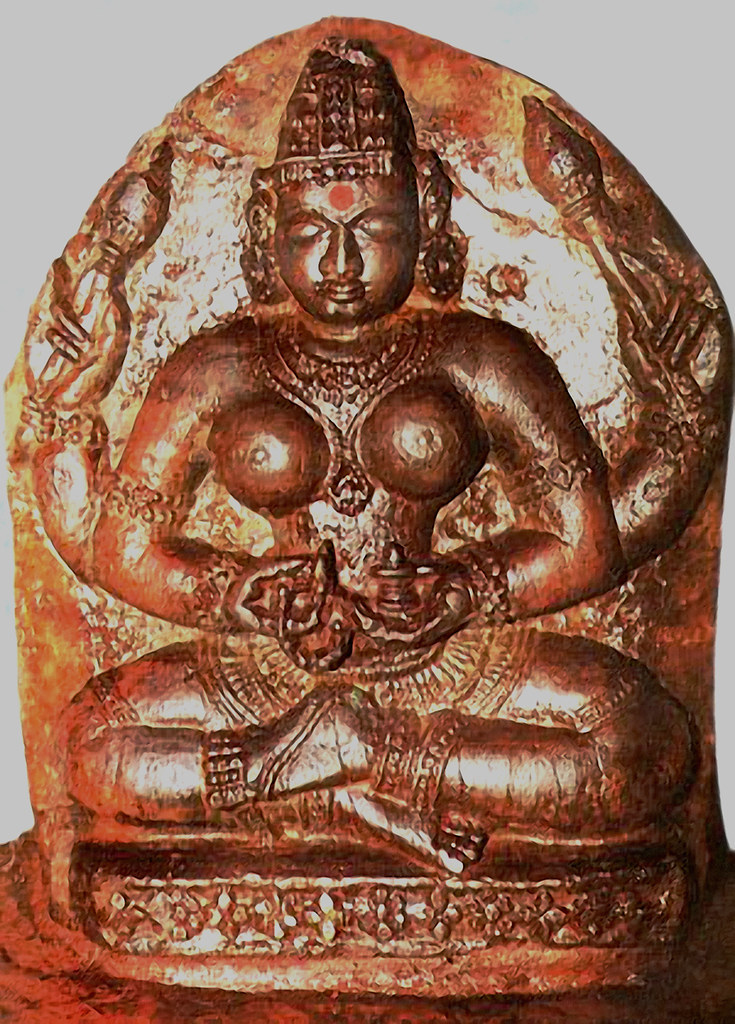 	
	
	
		
	
	
		
	
	
		
	
	
		
	
	
		
	
	
		
	
	
		
	
	
		
	
	
		
		
		
			
	
	
		
	
	
		
		
		
		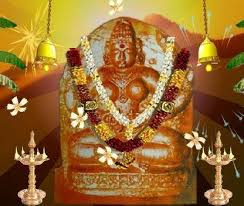 	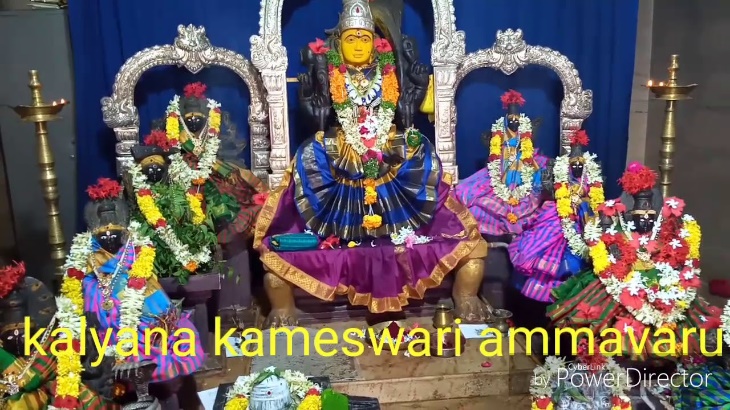 																					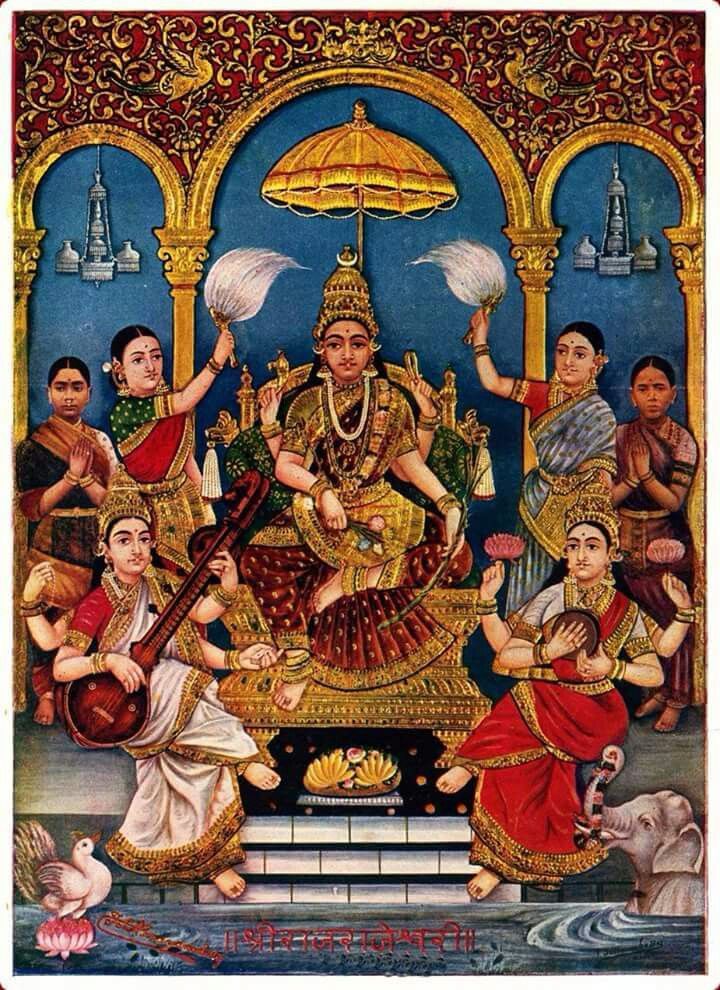 ()	     మధ్యమణీభూత ఖద్గమాలానామావళిఃక్షాద్యాంతా నామావళిః																																																																															  	-	-							        -							- 	--	-	--               -				                    	                        		                                										                 	                   								                   																																																																										  																												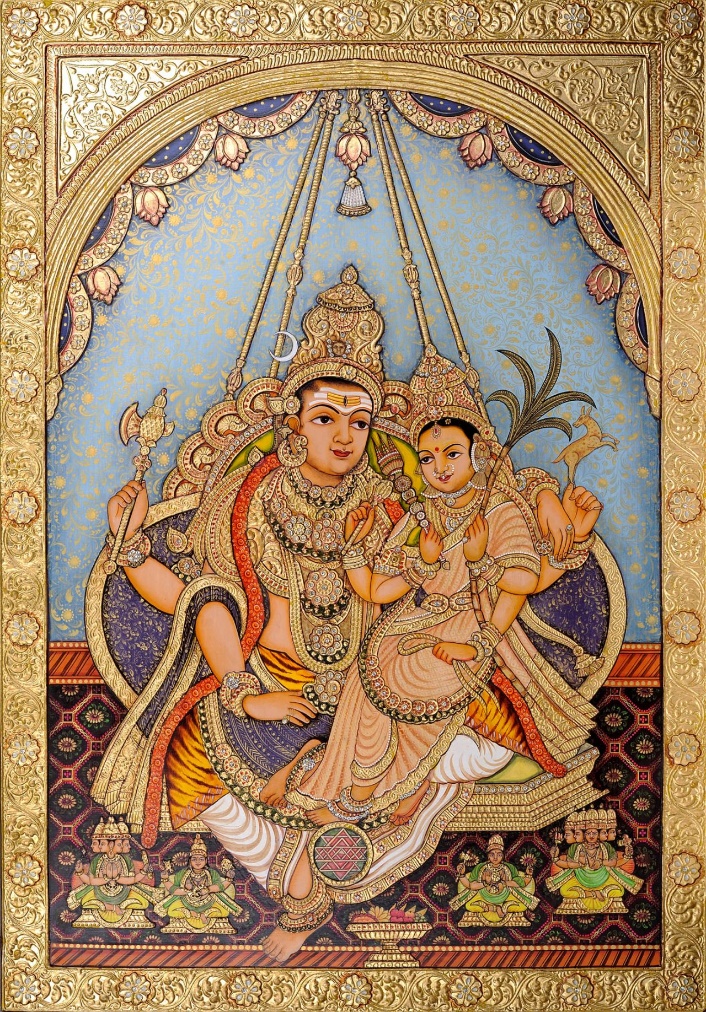 	
	
	
		
	
	
		
	
	
		
	
	
		
	
	
		
	
	
		
	
	
	
	
	
	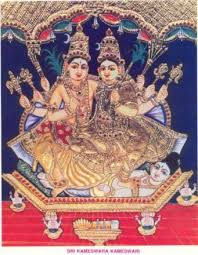 
	

	
	

	


	

	
	

	
	

	

	

	
	

	
	

	
	

	

	
	

	
	

	
	

	
	


	

	
	

	
	

-
 -
	

	
	

	
	

	
	

	
	

	
	

	
	

	

	

	
	

	
	

	
	

	
	

	

	

	
	

	
	

	
	

	
	

	

	
	

	
	

	
	

	
	

	
	


	

	
	

	
	

	
	

	
	

	
	

	


	

	
	

	
	

	
	

	

	
	

	
	

	
	

	
	

	
	

	
	

	
	

	
	

	
	
	
	

	
	

	

	

	
	

	
	

	
	
	

	
	

	
	

	
	

	

	

	
	

	
	

	
	
	
	

	

	

	
	

	
	

	
	

	

	
	

	
	

	
	

	
	

	

	

	
	

	
	

	

	
	
	
	
	
	
	
	

	

	
	

	

	

	
	

	

	

	
	

	
	

	
	

	

	

	
	

	
	

	
	

		
	
	
	
	
	
	

	
	

	
	

	
	

	
	
	

	
	

	
	

	
	

	

	
	

	
	

	
	

	
	

	
	

	
	

	

	
	


	

	
	

	
	

	
	

	

	
	

	
	

	
	

	
- 
 -  - 
 - 
	

	
	
 -	 - 
 -    ?
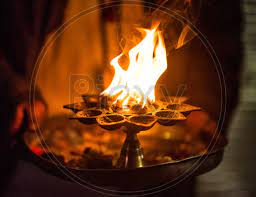 	
		
			
			
			
			
			
			
			
			
			
			
			
			
			
			
			
		
		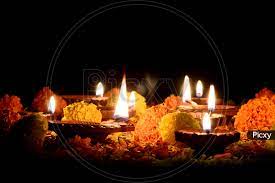 






